1693 Quaker Rd. Barker, NY 14012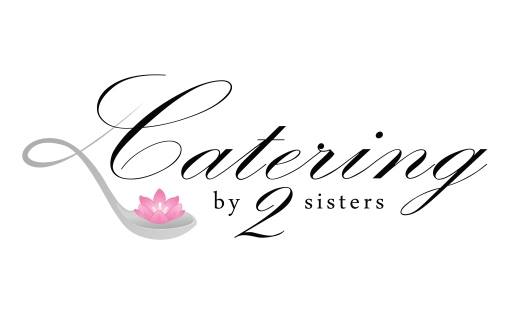 716-572-3528www.cateringby2sisters.comParty 2 Go!$17.99 per person (50 person minimum)
Additional Side + $2.25 per person
Additional Entree + $2.99 per person
All packages include disposable plates, utensils, napkins, and serving utensils.
**Disposable Chafers with Fuel Available for $10.00 eachChoose 2							Choose 2Roasted Turkey						Three Cheese Baked ZitiPanko Crusted Chicken w/ Vidalia dressing			Fettuccini AlfredoChicken Parmesan						Macaroni SaladBeef on Weck*						Potato SaladBBQ Pulled Pork*						Broccoli SaladItalian Sausage Peppers & onions*				Pasta SaladCrispy Fried Chicken						Macaroni & CheeseAll packages include disposable plates, utensils, napkins, and serving utensils.
**Disposable Chafers with Fuel Available for $10.00 each*Condiments and rolls accompanied where indicatedDesserts (serves 24)Brownies tray $39.99Cookies tray $29.99 Dessert Bar tray 39.99Assorted dessert tray (includes all of above)$49.99**This pricing is pick up only 